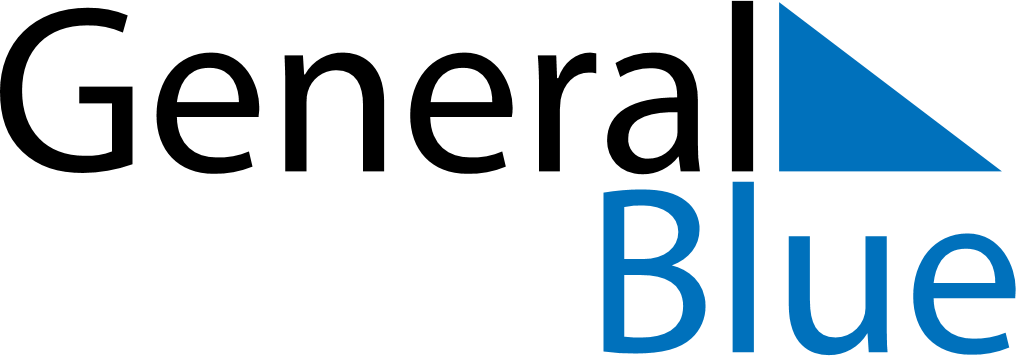 February 2024February 2024February 2024February 2024February 2024February 2024Kaersaemaeki, North Ostrobothnia, FinlandKaersaemaeki, North Ostrobothnia, FinlandKaersaemaeki, North Ostrobothnia, FinlandKaersaemaeki, North Ostrobothnia, FinlandKaersaemaeki, North Ostrobothnia, FinlandKaersaemaeki, North Ostrobothnia, FinlandSunday Monday Tuesday Wednesday Thursday Friday Saturday 1 2 3 Sunrise: 8:58 AM Sunset: 4:02 PM Daylight: 7 hours and 3 minutes. Sunrise: 8:55 AM Sunset: 4:05 PM Daylight: 7 hours and 9 minutes. Sunrise: 8:52 AM Sunset: 4:08 PM Daylight: 7 hours and 15 minutes. 4 5 6 7 8 9 10 Sunrise: 8:49 AM Sunset: 4:11 PM Daylight: 7 hours and 22 minutes. Sunrise: 8:46 AM Sunset: 4:15 PM Daylight: 7 hours and 28 minutes. Sunrise: 8:43 AM Sunset: 4:18 PM Daylight: 7 hours and 35 minutes. Sunrise: 8:40 AM Sunset: 4:21 PM Daylight: 7 hours and 41 minutes. Sunrise: 8:37 AM Sunset: 4:25 PM Daylight: 7 hours and 47 minutes. Sunrise: 8:33 AM Sunset: 4:28 PM Daylight: 7 hours and 54 minutes. Sunrise: 8:30 AM Sunset: 4:31 PM Daylight: 8 hours and 0 minutes. 11 12 13 14 15 16 17 Sunrise: 8:27 AM Sunset: 4:34 PM Daylight: 8 hours and 7 minutes. Sunrise: 8:24 AM Sunset: 4:38 PM Daylight: 8 hours and 13 minutes. Sunrise: 8:21 AM Sunset: 4:41 PM Daylight: 8 hours and 20 minutes. Sunrise: 8:17 AM Sunset: 4:44 PM Daylight: 8 hours and 26 minutes. Sunrise: 8:14 AM Sunset: 4:47 PM Daylight: 8 hours and 33 minutes. Sunrise: 8:11 AM Sunset: 4:50 PM Daylight: 8 hours and 39 minutes. Sunrise: 8:07 AM Sunset: 4:54 PM Daylight: 8 hours and 46 minutes. 18 19 20 21 22 23 24 Sunrise: 8:04 AM Sunset: 4:57 PM Daylight: 8 hours and 52 minutes. Sunrise: 8:01 AM Sunset: 5:00 PM Daylight: 8 hours and 59 minutes. Sunrise: 7:57 AM Sunset: 5:03 PM Daylight: 9 hours and 5 minutes. Sunrise: 7:54 AM Sunset: 5:06 PM Daylight: 9 hours and 12 minutes. Sunrise: 7:51 AM Sunset: 5:09 PM Daylight: 9 hours and 18 minutes. Sunrise: 7:47 AM Sunset: 5:13 PM Daylight: 9 hours and 25 minutes. Sunrise: 7:44 AM Sunset: 5:16 PM Daylight: 9 hours and 31 minutes. 25 26 27 28 29 Sunrise: 7:40 AM Sunset: 5:19 PM Daylight: 9 hours and 38 minutes. Sunrise: 7:37 AM Sunset: 5:22 PM Daylight: 9 hours and 45 minutes. Sunrise: 7:34 AM Sunset: 5:25 PM Daylight: 9 hours and 51 minutes. Sunrise: 7:30 AM Sunset: 5:28 PM Daylight: 9 hours and 58 minutes. Sunrise: 7:27 AM Sunset: 5:31 PM Daylight: 10 hours and 4 minutes. 